Civitas Academy Bulletin13/05/19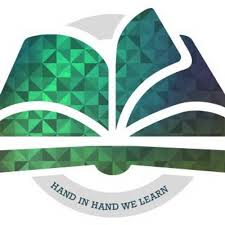 Welcome from Mr WiederThis term is going by very quickly and we are already in the penultimate week. This week, children in Y2 will be undertaking their SATS tests. Good luck to all children taking them this week. Next week is project celebrations, where children will be able to show off their work from this half term.Thank you to Miss Boman for organising the single use plastic free day and all the families that supported this. As part of the day, Miss Boman ran a special assembly for the children and the school council did a survey around the school on single use plastics. Parking A reminder that families should park considerately. I have noticed illegal parking frequently and this is causing a risk to pedestrians. The road has also been blocked by double parking on countless occasions. I appreciate that there is a lack of parking in the vicinity of the school and the bottle neck that we have by Great Knollys Street being blocked off. However, this dangerous practice cannot continue.  Key Stage 1 SATSChildren will complete the following papers this week:Data Sheet/ Acceptable User AgreementsThank you for parents who have already returned the data sheets and IT agreement sheet. These went out to Y3 in the first instance. Over the next few weeks, Mrs Newman will be sending out the data that the school currently holds for you. Please could you check to see if these are correct and annotate any changes that are required. Please could you then return the sheet in an envelope. If there are no changes, please write ‘no changes’ on the first page. Head of School Question and Answer SessionNo questions were submitted last week. The next session will be in July.CAFFS UpdatePlease find the list of upcoming CAFFS dates:Summer Key Dates (new events in yellow)DayPaperTuesdayReading 1WednesdayReading 2ThursdayMathematics 1FridayMathematics 2Date and TimeEventMonday 17th June Doughnuts for DadsDate and TimeEventTuesday 14th May to Tuesday 21st MayKS1 SATSThursday 23rd MayY3 trip to ReadingThursday 23rd May (3:30-4pm)Project CelebrationFriday 24th MayY1 Minibeast Bug BallMonday 3rd JuneINSET Day (school closed to pupils)Thursday 6th JuneYear 3 TriGolf Competition (selected pupils)Monday 10th June to Friday 14th JuneY1 Phonics CheckTuesday 11th June (9:10- 9:40am)Y2 Eid AssemblyMonday 17th June (8:55-9:25am)Doughnut for DadsThursday 20th  June Y1 trip to Ruislip LidoTuesday 2nd July (AM)Sports DayWednesday 3rd JulyTransition DayThursday 4th JulyReception trip to Chessington Sea Life CentreFriday 5th JulySports Day (Reserve date in case of bad weather on Tuesday 2nd July)Thursday 11th JulyQuestion and Answer Session with Head of SchoolTuesday 16th JulyY3 trip to Ufton CourtWednesday 24th JulyLast Day of Term